We Offer Effective Solutions to Protect Your Home or OfficeLorem ipsum dolor sit amet, consectetur adipiscing elit.Vestibulum rhoncus leo sed elementum.HomeSecurity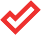 Become SafeTable of ContentMauris ultrices dui in dolor maximus vestibulum. Donec euismod facilisis nisi ac pretium. Vivamus sollicitudin non ipsum a fermentum. Cras massa ipsum, auctor vel auctor a, rhoncus et metus. Curabitur tincidunt mattis massa. Sed pulvinar lorem ipsum dolar sit amet tellus eget neque lacinia cursus. Duis malesuada nibh nisl, ac dapibus tellus iaculis sed. Nullam quis ultricies eros, ac blandit nunc in mollis.4About Our CompanyNullam quam felis, tincidunt nec eleifend aliquet, semper quis elit. Quisque ornare, nisi sit amet aliquam finibus, magna diam consectetur lacus, at viverra dolor justo sed ligula.Mauris ultrices dui in dolor maximus vestibulum. Donec euismod facilisis nisi ac pretium. Vivamus sollicitudin non ipsum a fermentum. Cras massa ipsum, auctor vel auctor a, rhoncus et metus. Curabitur tincidunt mattis massa. Sed pulvinar tellus eget neque lacinia cursus. Duis malesuada nibh nisl, ac dapibus tellus iaculis sed. Nullam quis ultricies eros, ac blandit nunc. In mollis aliquet dui. Duis tempor nisl eu tellus interdum, ultrices pharetra diam dictum. Mauris ac cursus nibh, vitae convallis lorem. Mauris sed dui non ipsum pharetra mattis vitae at turpis. Vestibulum varius mollis purus ut placerat. Integer egestas.Aenean ut faucibus arcu, in pulvinar erat. Quisque imperdiet ut dui et tempor. Phasellus volutpat odio sit amet ante dapibus, a dapibus magna iaculis. Duis tristique ultricies neque, nec dignissim arcu tempus ac. Curabitur elementum, justo posuere venenatis tincidunt, quam sapien ullamcorper turpis, at laoreet nulla elit sed massa. Cras quis dictum orci, eget porttitor tellus. Phasellus luctus leo vitae venenatis dignissim. Pellentesque malesuada nulla vel nulla.Michael TaylorCompany FounderNullam quis ultricies eros, ac blandit  nunc.  In  mollis  aliquet  dui. Duis tempor nisl eu  tellus  interdum,  ultrices  pharetra  diam dictum. Mauris ac cursus nibh, vitae.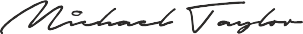 Vestibulum id ligula ut eros rhoncus rutrum. Cras vel  est imperdiet risus sagittis pellentesque. Aenean elementum  gravida  gravida.  Mauris eu feugiat sem. Aliquam consectetur sapien sed estfacilisis vulputate. Integer iaculis quis diam id sagittis. Aliquam placerat, nunc non dapibus scelerisque, nulla magna ullamcorper ipsum, non sagittis arcu risus id nunc. Pellentesque congue tellusvitae nulla ullamcorper rutrum. Duis vel  ex  nisi.  Duis  ullamcorper  arcu lorem ipsium enim, id pretium leo hendrerit a. Pellentesque convallis tincidunt.5Praesent id bibendum orci. Nunc tristique maximus erat ut viverra. Duis maximus nisi ac turpis vehicula, quis pulvinar lacus pretium. Proin malesuada tellus iaculis, vestibulum lacus at, elementum tortor. Donec venenatis neque et augue lacinia, id scelerisque nibh vulputate. Aliquam erat volutpat.Nullam posuere in sem ut convallis. Integer semper tellus sit amet tellus porttitor, laoreet eleifend nibh fermentum. Suspendisse ac luctus dolor, sed vestibulum leo. Sed blandit malesuada dui, vel gravida purus convallis et. In hac habitasse platea dictumst. Orci varius natoque penatibus et magnis dis parturient montes, nascetur ridiculus mus.Suspendisse urna risus, laoreet eu ornare sed, rutrum at nunc. Class aptent taciti sociosqu ad litora torquent per conubia nostra, per inceptos himenaeos. Quisque scelerisque enim arcu, ut iaculis justo efficitur eget.Maecenas molestie dolor nec posuere condimentum. Aliquam erat volutpat. Nullam quis tincidunt orci, a euismod diam. Aliquam magna enim, vulputate in nunc eget, ultrices porttitor tortor. Mauris arcu turpis, congue at vehicula eu, hendrerit nec nisi. Cras sit amet maximus nisl, nec dapibus ante. In volutpat malesuada venenatis.Suspendisse potenti. Cras vel efficitur dui. Donec a porttitor odio. Maecenas quis sem tincidunt, feugiat nisi quis, luctus risus. Sed auctor viverra dapibus. Vivamus fermentum ex ut dolor consectetur, at venenatis mi fringilla. Integer at tortor ac magna malesuada luctus eu non magna.Etiam quis fringilla nulla. Ut aliquet dapibus lorem, eget dignissim mi cursus aliquam. Integer massa massa, sodales non dignissim vitae, tempus eu eros. Proin at malesuada lorem, id mattis sem. Maecenas id nulla convallis.Pellentesque lorem  felis  mi,  pretium  commodo  lectus  ac, ornare imperdiet ipsum dolar sit amet.Donec sit amet auctor lectus. Duis dui risus, pellentesque sed aliquam vitae, posuere a justo.Donec ultrices lipsum turpis ornare, fermentum elit volutpat, faucibus  turpis  suspendisse  placerat  mauris  libero,  eget  vehicula lectus.Nam posuere non odio sit amet laoreet. Nulla eu quam  scelerisque, viverra arcu vitae. Nullam quis tincidunt orci, a euismod diam. Aliquam magna enim.6Secure Your Property with Our CompanyInteger rutrum lobortis suscipit. Vestibulum finibus tincidunt felis, id efficitur lorem sodales nec. Sed interdum nunc mi. Vestibulum eget erat elit. Aenean augue ex, maximus vel egestas nec, tincidunt a tortor. Quisque a vestibulum urna.Cras sed turpis ornare, tincidunt nibh eu, convallis augue. Etiam ac rutrum enim, id venenatis augue. Integer dapibus, ipsum et porta pretium, est massa pharetra eros, et feugiat sapien nulla a dui. Pellentesque egestas accumsan eros.99,9%Effective ProtectionDuis tempor nisl eu tellus  interdum,  ultrices  pharetra  diam  dictum.  Mauris  ac  cursus nibh, vitae convallis lorem ipsum dolar.97%Reliable SystemDuis tempor nisl eu tellus  interdum,  ultrices  pharetra  diam  dictum.  Mauris  ac  cursus nibh, vitae convallis lorem ipsum dolar.Real Estate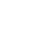 Scientific Institutions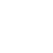 Medical Facilities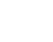 Mauris vitae ligula quis ipsum pharetra vulputate. Aenean lacinia, tortor et bibendum consequat, urna tortor ullamcorper diam, eget semper.Mauris vitae ligula quis ipsum pharetra vulputate. Aenean lacinia, tortor et bibendum consequat, urna tortor ullamcorper diam, eget semper.Mauris vitae ligula quis ipsum pharetra vulputate. Aenean lacinia, tortor et bibendum consequat, urna tortor ullamcorper diam, eget semper.7Unusual EffectivenessSimple and Easy ServiceTechnical AssistanceInteger cursus augue nec magna  auctor,  at  posuere  orci  aliquet.  Nam eleifend in felis non mattis. Etiam fermentum  massa  vitae  aliquet blandit. Nam dapibus id tellus eu porttitor.Integer cursus augue nec magna  auctor,  at  posuere  orci  aliquet.  Nam eleifend in felis non mattis. Etiam fermentum  massa  vitae  aliquet blandit. Nam dapibus id tellus eu porttitor.Integer cursus augue nec magna  auctor,  at  posuere  orci  aliquet.  Nam eleifend in felis non mattis. Etiam fermentum  massa  vitae  aliquet blandit. Nam dapibus id tellus eu porttitor.Consultant’s HelpMobile ServiceProtection GuaranteeInteger cursus augue nec magna  auctor,  at  posuere  orci  aliquet.  Nam eleifend in felis non mattis. Etiam fermentum  massa  vitae  aliquet blandit. Nam dapibus id tellus eu porttitor.Integer cursus augue nec magna  auctor,  at  posuere  orci  aliquet.  Nam eleifend in felis non mattis. Etiam fermentum  massa  vitae  aliquet blandit. Nam dapibus id tellus eu porttitor.Integer cursus augue nec magna  auctor,  at  posuere  orci  aliquet.  Nam eleifend in felis non mattis. Etiam fermentum  massa  vitae  aliquet blandit. Nam dapibus id tellus eu porttitor.Donec aliquet, sapien a  porta  blandit,  lectus  dui  varius  libero,  non  pulvinar  lacus  elit  eu  libero.  Vivamus nisl justo, dapibus quis risus sed, malesuada aliquam elit. Vivamus vulputate  mi  sed  est fermentum, ut porttitor ex semper. Nunc sollicitudin aliquam tortor, vel ultrices nulla porttitor in.Phasellus sagittis turpis  sem,  ut  placerat  lectus  pulvinar  semper.  Sed  dignissim  at  arcu  in  eleifend.  Proin eget sodales nibh. Mauris  nisi  leo,  tempus  quis  nisl  at,  feugiat  blandit  sapien.  Fusce  tempus  lacinia mattis. Interdum et malesuada fames ac ante ipsum primis.8Our ServicesInteger rutrum lobortis suscipit. Vestibulum finibus tincidunt felis, id efficitur lorem sodales nec. Sed  interdum nunc mi. Vestibulum eget erat elit. Aenean augue ex, maximus vel egestas nec, tincidunt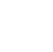 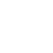 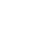 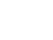 a tortor. Quisque a vestibulum urna. Vestibulum ante ipsum primis in faucibus orci luctus et ultrices posuere cubilia curae In quis turpis nisl. Cras sed turpis ornare, tincidunt nibh.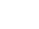 901	Free System Installation	02Mauris vitae ligula quis  ipsum  pharetra  vulputate.  Aenean lacinia, tortor et bibendum  consequat,  urna tortor ullamcorper diam, eget semper.Introduction and Service	03Mauris vitae ligula quis  ipsum  pharetra  vulputate.  Aenean lacinia, tortor et bibendum  consequat,  urna tortor ullamcorper diam, eget semper.Basic KnowledgeMauris vitae ligula  quis  ipsum  pharetra  vulputate. Aenean lacinia, tortor et bibendum  consequat,  urna tortor ullamcorper diam, eget semper.The Latest System to Monitor Each  ObjectNulla tincidunt aliquam nunc. Phasellus fermentum purus ut rhoncus blandit. Aliquam sit amet nibh venenatis, mollis elit sit amet, facilisis neque. Vestibulum erat tellus, mattis ut massa  in,  pellentesque  congue magna justo augue molestie elit, quis sodales enim nunc ut arcu.Duis sit amet lorem in  lacus  feugiat  suscipit  at  sit  amet  ligula.  Nullam  ac  lorem  libero.  Phasellus  dapibus odio ac tortor consequat porttitor. Vestibulum ante ipsum  primis  in  faucibus  orci  luctus  et  ultrices posuere. Phasellus efficitur, ipsum at faucibus mollis.99,9%Full Control92,1%Probability of Burglary89,7%Effectiveness of CamerasClass aptent taciti sociosqu ad  litora  torquent  per  conubia  nostra,  per inceptos himenaeos. Nulla  facilisi.  Vestibulum  nec  tortor  ac quam pharetra blandit non sed tellus.Class aptent taciti sociosqu ad  litora  torquent  per  conubia  nostra,  per inceptos himenaeos. Nulla  facilisi.  Vestibulum  nec  tortor  ac quam pharetra blandit non sed tellus.Class aptent taciti sociosqu ad  litora  torquent  per  conubia  nostra,  per inceptos himenaeos.  Nulla  facilisi.  Vestibulum  nec  tortor  ac quam pharetra blandit non sed tellus.10Meet Our TeamAenean sed sodales sapien. Cras id velit eu felis viverra tempus. Pellentesque auctor  placerat  est,  eu  semper  nunc  sagittis  nec.  Nunc semper convallis est, a bibendum velit tempor tempor.Donec orci diam,  accumsan  nec  ultrices  ac,  vulputate  id  purus. Fusce at  nunc  leo.  Nunc  maximus  arcu  sem,  at  ornare  lorem  auctor id. Ut tempor sagittis quam, non gravida eros placeratdictum. Cras tristique pulvinar ornare. Curabitur dolor dui. Nulla efficitur leo ut nunc cursus ultrices. Fusce efficitur lorem id turpis sodales, nec porta lectus.Michael TaylorCompany FounderGeorge FlowerSecurityMartha WilliamsProtectionJames ThomsonCamera ServiceRichard JonesAnalysis and StatisticsNullam quis ultricies eros, ac blandit nunc. In  mollis  aliquet  dui.  Duis  tempor nisl eu lorem tellus interdum, ultrices pharetra diam  dictum.  Mauris  ac cursus nibh.Nullam quis ultricies eros, ac blandit nunc. In  mollis  aliquet  dui.  Duis  tempor nisl eu lorem tellus interdum, ultrices pharetra diam  dictum.  Mauris  ac cursus nibh.Nullam quis ultricies eros, ac blandit nunc. In  mollis  aliquet  dui.  Duis  tempor nisl eu lorem tellus interdum, ultrices pharetra diam  dictum.  Mauris  ac cursus nibh.Nullam quis ultricies eros, ac blandit nunc. In  mollis  aliquet  dui.  Duis  tempor nisl eu lorem tellus interdum, ultrices pharetra diam  dictum.  Mauris  ac cursus nibh.Nullam quis ultricies eros, ac blandit nunc. In mollis  aliquet  dui.  Duis  tempor nisl eu lorem tellus interdum, ultrices pharetra diam  dictum.  Mauris  ac cursus nibh.Nullam quam felis, tincidunt nec eleifend aliquet, semper quis elit. Quisque ornare, nisi sit amet aliquam finibus, magna diam consectetur lacus, at viverra dolor justo sed ligula. Donec finibus tincidunt augue sed sodales. Ut sit amet scelerisque velit. Duis at convallis ipsum nulla.11Curabitur suscipit urna ligula, ut iaculis eros semper ut. Vivamus malesuada risus ut congue maximus. Nulla facilisi. Aliquam  rhoncus  lectus dolor, sit amet lorem ipsum.Mark Smiths12Our Best ProjectsNullam facilisis, lacus  at  mattis  finibus,  ipsum  purus  sagittis  eros,  ut  gravida  tellus  diam  sit  amet  sapien.  Integer  quam  lorem,  aliquam  eget  gravida  sed,  vulputate  id  nisl.  Integer  bibendum  velit  ut  lacus  rhoncus  pretium.  Fusce  lacus  eros,  lobortis.  Aliquam  ac  sapien  ut   arcu auctor ultrices. Phasellus eu nulla at lacus vestibulum tempor. Nunc  maximus  egestas  nisi  eu  feugiat.  Donec  mattis  ante  a  ex  ullamcorper, at aliquet massa commodo. Fusce lobortis purus nec ante bibendum lobortis.Curabitur quis urna dignissim, commodo massa ut, scelerisque arcu. Sed suscipit odio in lectus aliquet. Curabitur pulvinar eget magna        nec tincidunt. Etiam efficitur, erat rutrum faucibus commodo, enim tortor consectetur ante, non ornare orci nulla in  dui.  Curabitur  interdum magna ut odio condimentum, non sodales sapien volutpat.Aenean sed sodales sapien. Cras id velit eu felis viverra tempus. Pellentesque auctor  placerat  est,  eu  semper  nunc  sagittis  nec.  Nunc semper  convallis  est,  a  bibendum  velit  tempor  tempor.  Donec orci diam, accumsan nec ultrices ac, vulputate  id  purus.  Aliquam hendrerit pulvinar iaculis. In eu arcu at turpis sollicitudin fringilla. Integer euismod velit.Solid WorkmanshipHidden SolutionsEffectiveness in ActionClass aptent taciti sociosqu ad  litora  torquent  per  conubia  nostra,  per inceptos himenaeos. Nulla facilisi.Class aptent taciti sociosqu ad  litora  torquent  per  conubia  nostra,  per inceptos himenaeos. Nulla facilisi.Class aptent taciti sociosqu ad  litora  torquent  per  conubia  nostra,  per inceptos himenaeos. Nulla facilisi.The Project Title Goes HereDate: 25 May 2018 / Client: GraphicRiverThe Project Title Goes HereDate: 25 May 2018 / Client: GraphicRiverSuspendisse non posuere tellus, quis rhoncus risus. Morbi aliquet laoreet sem, at faucibus ex fermentum at. Donec viverra eros ut vestibulum luctus. Curabitur porta fringilla.Suspendisse non posuere tellus, quis rhoncus risus. Morbi aliquet laoreet sem, at faucibus ex fermentum at. Donec viverra eros ut vestibulum luctus. Curabitur porta fringilla.13The Project Title Goes HereDate: 25 May 2018 / Client: GraphicRiverThe Project Title Goes HereDate: 25 May 2018 / Client: GraphicRiverSuspendisse non posuere tellus, quis rhoncus risus. Morbi aliquet laoreet sem, at faucibus ex fermentum at. Donec viverra eros ut vestibulum luctus. Curabitur porta fringilla.Suspendisse non posuere tellus, quis rhoncus risus. Morbi aliquet laoreet sem, at faucibus ex fermentum at. Donec viverra eros ut vestibulum luctus. Curabitur porta fringilla.The Project Title Goes HereDate: 25 May 2018 / Client: GraphicRiverThe Project Title Goes HereDate: 25 May 2018 / Client: GraphicRiverSuspendisse non posuere tellus, quis rhoncus risus. Morbi aliquet laoreet sem, at faucibus ex fermentum at. Donec viverra eros ut vestibulum luctus. Curabitur porta fringilla.Suspendisse non posuere tellus, quis rhoncus risus. Morbi aliquet laoreet sem, at faucibus ex fermentum at. Donec viverra eros ut vestibulum luctus. Curabitur porta fringilla.14Company HistoryAliquam ac sapien  ut  arcu  auctor  ultrices.  Phasellus  eu  nulla  at lacus vestibulum tempor. Nunc maximus egestas nisi eu  feugiat.  Donec mattis ante a ex ullamcorper, at  aliquet  massa  commodo.  Fusce   lobortis   purus   nec   ante   bibendum   lobortis.   Curabitur  quis urna dignissim, commodo massa ut,  scelerisque  arcu.  Sed  suscipit odio in lectus aliquet.Maecenas tempus eros convallis nibh suscipit, non dictum orci ultrices. Sed posuere purus  vitae  nibh  malesuada  aliquet.  Donec id lobortis mi. Morbi aliquet semper odio, quis ultricies libero convallis vel.Mauris risus sapien, molestie at semper vel, sodales  quis  ante.  Curabitur  ac  tortor  suscipit,  hendrerit  dolor  non,  egestas  massa.  Sed  risus  nulla,  malesuada  quis  eros  consequat,   sagittis   pellentesque   ligula. Donec imperdiet luctus nulla et iaculis. Suspendisse posuere, orci ac eleifend lacinia, nequemassa bibendum leo, vitae viverra augue  nulla  a  velit.  Aliquam  sed  auctor  ex.  Mauris  fermentum  nisi  mi, sit amet facilisis nisl  cursus  vitae.  Quisque  lorem  ipsum  dolar  sit  amet  et  dapibus  metus.  Aliquam  et nulla imperdiet, varius ipsum vitae, porttitor.Create of the Protection & Security AgencyIntroduction of The Latest Safety TechnologyImproved Effectiveness of Protective MeasuresSuspendisse non posuere tellus, quis rhoncus risus. Morbi aliquet laoreet sem, at faucibus ex fermentum at.Suspendisse non posuere tellus, quis rhoncus risus. Morbi aliquet laoreet sem, at faucibus ex fermentum at.Suspendisse non posuere tellus, quis rhoncus risus. Morbi aliquet laoreet sem, at faucibus ex fermentum at.15Future PlanAliquam ac sapien  ut  arcu  auctor  ultrices.  Phasellus  eu  nulla  at  lacus  vestibulum  tempor.  Nunc maximus egestas nisi eu feugiat. Donec mattis ante a ex ullamcorper, at aliquet massa commodo.Fusce lobortis purus nec ante bibendum lobortis. Curabitur quis urna dignissim, commodo massa ut, scelerisque arcu. Sed suscipit odio in lectus aliquet.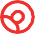 Our MissionOur VisionOur GoalsSuspendisse non posuere tellus, quis rhoncus risus. Morbi aliquet laoreet sem, at faucibus ex fermentum at donec.Suspendisse non posuere tellus, quis rhoncus risus. Morbi aliquet laoreet sem, at faucibus ex fermentum at donec.Suspendisse non posuere tellus, quis rhoncus risus. Morbi aliquet laoreet sem, at faucibus ex fermentum at donec.Assumptions for The FutureProin ullamcorper augue sit amet felis porta maximus. Morbi augue purus, viverra vitae enim rhoncus.Suspendisse lacinia vel nisi laoreet sagittis. Phasellus in nulla et sapien sagittis ornare.Maecenas id bibendum risus. Fusce porttitor consequat sodales. Curabitur in faucibus leo.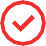 Sed sem est, tempor quis orci eu, tempus dictum arcu. Cras ligula lectus, cursus sed quam sit amet.Cras risus lacus, eleifend sed dui ut, imperdiet ullamcorper ex. Quisque sagittis arcu.G1uar0ante0ed S%ecurityFusce justo nunc, luctus a urna dictum, tincidunt posuere lectus. Pellentesque fermentum semper fermentum. Integer eu sapienmalesuada, dapibus odio id, pellentesque velit. Pellentesque habitant morbi tristique senectus.Contact Us NowMinerva Rd, Farnworth, Bolton BL4 0JR, United Kingdomcontact@yourdomain.com www.yourdomain.com+44 1204 390390+44 1204 380380МАРКЕТИНГ-КИТ ОТ “ПАНДА КОПИРАЙТИНГ”СТОИМОСТЬ “ПОД КЛЮЧ” ОТ $130	ЯЗЫКИ: РУССКИЙ, АНГЛИЙСКИЙ, ФРАНЦУЗСКИЙ, НЕМЕЦКИЙСИЛЬНЫЙ ПРОДАЮЩИЙ ТЕКСТ В 5 СТИЛЯХГОТОВНОСТЬ ОТ 72 ЧАСОВ	ПОДБОР ИЗ 20 000+ ПЛАТНЫХ ЛИЦЕНЗИОННЫХPRO-ШАБЛОНОВДополнительно: оформление под брендбук компании или подбор сочетаний цветов для создания вашего фирстиля и оформления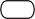 Также “под ключ”: презентации, брошюры, White Paper, буклеты, коммерческие предложения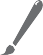 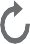 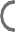 customers@petr-panda.ru Главный сайт проекта: petr-panda.ru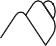 STYLES OF THE POWERFUL SELLING 5 TEXTAN AVAILABILITY FROM 72 HOURS	A SELECTION OF 20,000+ PAID LICENSED PRO TEMPLATESAdditionally: design for a company’s brand book or selection of color combinations to create your corporate identity and designPlus: presentations, brochures, White Paper, booklets, and business proposals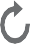 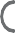 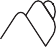 customers@petr-panda.ruThe main project’s website: petr-panda.ruAlarm SystemControl SystemLive PreviewMauris vitae ligula quis ipsum pharetra vulputate.Mauris vitae ligula quis ipsum pharetra vulputate.Mauris vitae ligula quis ipsum pharetra vulputate.Aenean lacinia, tortor et bibendum.Aenean lacinia, tortor et bibendum.Aenean lacinia, tortor et bibendum.Top-Class EquipmentMauris vitae ligula quis ipsum pharetra vulputate.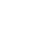 Phone ManagementMauris vitae ligula quis ipsum pharetra vulputate.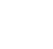 Data Storage in CloudMauris vitae ligula quis ipsum pharetra vulputate.Aenean lacinia, tortor et bibendum.Aenean lacinia, tortor et bibendum.Aenean lacinia, tortor et bibendum.